2023-2024 EĞİTİM ÖĞRETİM YILI YAZ DÖNEMİ STAJ TAKVİMİ  1-  Yeni başlayan 2023 girişli 1. Sınıflar 20 gün Staj yapabilecektir. Devam eden ve mezun durumunda olanların tamamı takvime dahil edilecektir.           (10 Gün Staj yapan öğrenciler 2. 10 gününü bu yaz döneminde tamamlamalıdır. Tamamlamayan öğrenciler gelecek yıl yaz döneminde toplam staj gününden (20 günden) sorumlu olacaktır.  2- Yaz stajları ve değerlendirmesi akabinde Ağustos ayı içerisinde mezuniyet işlemleri planlanmaktadır.  Öğretim Elemanının Dikkatine;Öğrencilerin staj esnasında almış sağlık raporları, alındığı günden itibaren 3 gün içerisinde Meslek Yüksekokuluna ulaştırılması ve aslının aynı gün kargoya verilmesi çok önemlidir. Öğretim elamanları belirtilen staj tarihleri dışındaki staj başvuruları için staj onayı vermemesi gerekmektedir.Onay verilmeyen öğrencilerin SGK giriş işlemleri yapılamayacağından tüm sorumluluk ilgili öğretim elamanına aittir. İSG Belgesi görülmeden veya belgesi forma eklenmeden Bölüm Başkanının öğrencinin stajını onaylamaması gerekmektedir.Sigorta işe giriş bildirgesini isteyen kurum ya da işletmeler için öğrencilerimiz staja başlamadan bir önceki gün staj işlerindeki görevli memur ile irtibata geçmeleri gerekmektedir (5309)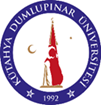 T.C.KÜTAHYA DUMLUPINAR ÜNİVERSİTESİKütahya Domaniç Hayme Ana Meslek YüksekokuluStaj Yapma ŞekliBaşlangıç TarihiBitiş TarihiStaj SüresiÖğrencinin Staj Defteri Son Teslim TarihiHafta İçi01 Temmuz 202412 Temmuz 202410 İş Günü10 Ağustos 2024Hafta İçi ve Cumartesi Dahil01 Temmuz 202411 Temmuz 202410 İş Günü10 Ağustos 2024Hafta İçi01 Temmuz 202429 Temmuz 202420 İş Günü10 Ağustos 2024Hafta İçi ve Cumartesi Dahil01 Temmuz 202424 Temmuz 202420 İş Günü10 Ağustos 2024Bölüm Başkanının; Staj Başvurusunu Onaylama Tarih Aralığı20 Mayıs 20247 Haziran 202410 GÜN STAJ YAPACAK ÖĞRENCİLER 1. STAJINI YAPIP          2. STAJINI TAMAMLAMAMIŞ ÖĞRENCİLERDİR.10 GÜN STAJ YAPACAK ÖĞRENCİLER 1. STAJINI YAPIP          2. STAJINI TAMAMLAMAMIŞ ÖĞRENCİLERDİR.Öğrenci İşlerinin; SGK Giriş İşlemleri Tarih Aralığı10 Haziran 202430 Haziran 202410 GÜN STAJ YAPACAK ÖĞRENCİLER 1. STAJINI YAPIP          2. STAJINI TAMAMLAMAMIŞ ÖĞRENCİLERDİR.10 GÜN STAJ YAPACAK ÖĞRENCİLER 1. STAJINI YAPIP          2. STAJINI TAMAMLAMAMIŞ ÖĞRENCİLERDİR.